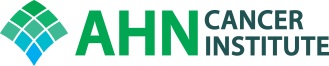 AHNCI Urologic Oncology Program Tumor BoardWednesday, October 23 20195:00-6:00 p.m.Radiation Oncology Conference Room #3, 02 AGHZoom Meeting: https://zoom.us/j/734153399Dial US: +1 669 900 6833Meeting ID: 734 153 399Cases to be discussedCase De-identified patientReasonPresenter1TS MRN 2252122Prostate cancer LG2FL MRN 11718428Metastatic urothelial carcinomaJ Liu3 LL MRN 11682442HPI: 66yo male diagnosed in 2017 with cT1c, Gleason 3+3 = 6 adenocarcinoma of the prostate involving 5% of one core with PSA = 4.9. On active surveillance since with PSA = 2.49 on 08/2019. Being considered for Lung transplant. Please have pathology reviewed.JB4JB MRN 784076Patient with large right renal mass 10 x 9 cm size with IVC involvement and mass effect on liver. Want to discuss about management options. Need radiology / urology for the discussionSP5KZ MRN 52669Peri rectal mass looks like  Prostate on MRI. By came back as squamous cell carcinoma. I want to review the images, pathology and management options.SP